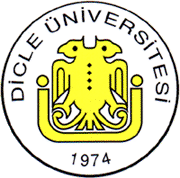 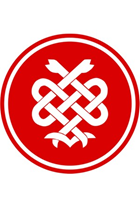        DİCLE ÜNİVERSİTESİ       TIP FAKÜLTESİ              2021–2022 DERS YILIDÖNEM-II NÖROLOJİK BİLİMLER DERS KURULU     31.01.2022-14.03.2022DİCLE ÜNİVERSİTESİ TIP FAKÜLTESİ2021–2022 EĞİTİM-ÖĞRETİM YILIDÖNEM-II  NÖROLOJİK BİLİMLER DERS KURULU  PRATİK PROGRAMIDİCLE ÜNİVERSİTESİ TIP FAKÜLTESİ2021–2022 EĞİTİM-ÖĞRETİM YILIDÖNEM – II NÖROLOJİK BİLİMLER DERS KURULUİYİ HEKİMLİK UYGULAMALARI PROGRAMIDÖNEM – II İHU Koordinatörü: Prof. Dr. Mahmut BALKANDerslerTeorikPratikToplamAnatomi501262Fizyoloji361046Histoloji19625Biyofizik14418Nöroloji2-2Radyoloji1-1TOPLAM12232154Ders Kurulu Başkanı: Prof. Dr. Ayfer AKTAŞDers Kurulu Başkanı: Prof. Dr. Ayfer AKTAŞDers Kurulu Başkanı: Prof. Dr. Ayfer AKTAŞDers Kurulu ÜyeleriDers Kurulu ÜyeleriDers SaatiProf. Dr. Orhan TACAR Anatomi10Prof. Dr. Ayda DEMİRANTAnatomi6Prof. Dr. M. Cudi TUNCER Anatomi8Prof. Dr. Vatan KAVAKAnatomi16Prof. Dr. Özlen KARABULUT Anatomi10Prof. Dr. Basra DENİZ OBAY   Fizyoloji18Prof. Dr. H. Murat BİLGİNFizyoloji18Prof. Dr. Ayfer AKTAŞ      Histoloji ve Embriyoloji10Doç. Dr. Selçuk TUNİKHistoloji ve Embriyoloji6Doç. Dr. Cenap EKİNCİHistoloji ve Embriyoloji3Prof. Dr. Zülküf AKDAĞBiyofizik2Prof. Dr. Veysi AKPOLAT  Biyofizik12Prof. Dr. Nebahat TAŞDEMİRNöroloji2Doç. Dr. Salih HATTAPOĞLU    Radyoloji1TOPLAM122Ders Kurulunun AdıNÖROLOJİK BİLİMLERDers Kurulunun TürüZorunluDers Kurulunun Kredisi10Eğitim DiliTürkçeDers Kurulunun SorumlusuProf. Dr. Ayfer AKTAŞDers Kurulunun Ön KoşullarıYokDers Kurulunun Süresi6 haftaTeorik ders saati122Uygulamalı ders saati32Ders Kurulunun İçeriği Nörolojik sistem Anatomisi, Histolojisi ve Fizyolojisi temel konuları anlatılacak ve Biyofizik prensipleriyle nörolojik süreçlerin ilişkisi ele alınacaktır.Ders Kurulunun AmacıSinir sistemini oluşturan organların lokalizasyonu, oluşumları ve buOrganları oluşturan yapıların hücresel düzeyde ve fonksiyonel açıdanincelenmesidir.Öğrenim ÇıktılarıNöroanatomi sinir sistemi anatomisinin sınıflandırılması velokalizasyonunu,Görme ve işitmenin fizik ilke ve kavramlarıyla açıklanması veGörüntüleme yöntemleri ile ilgili olarak bilgi kazanılması,Merkezi ve otonom sinir sistemini oluşturan organların ince yapısı ve bu sistemlerin fonksiyonları ile olan ilişkisi,Beyin sapı, serebellum fonksiyonları, sinir sisteminin yüksekfonksiyonları, uyku ve uyanıklık kavramlarının öğrenilmesi,Genel duyular (taktil duyular, derin duyu, ağrı ve ısı duyuları) ve özel duyular (görme, işitme, tat, koku duyuları)'ın morfolojik ve fonksiyonel açıdan kavranması.Öğretme Yöntemi(leri)Amfi dersi,Histoloji pratik laboratuvarıDeğerlendirme YöntemiPratik Değerlendirme, çoktan seçmeli kurul sınavıÖnerilen KaynaklarM H Ross, W Pawlina. Histologya Text and Atlas, 6th Edition.Wolters Kluwer, Lippincott Williams&Wilkins, London, 2011.Guyton&Hall, Tıbbi Fizyoloji, 2017DÖNEM 2DÖNEM 2DÖNEM 2DÖNEM 2DÖNEM 2DÖNEM 2DÖNEM 2KOMİTE 4: NÖROLOJİK BİLİMLER DERS KURULU                                                                              31.01.2022 - 14.03.2022KOMİTE 4: NÖROLOJİK BİLİMLER DERS KURULU                                                                              31.01.2022 - 14.03.2022KOMİTE 4: NÖROLOJİK BİLİMLER DERS KURULU                                                                              31.01.2022 - 14.03.2022KOMİTE 4: NÖROLOJİK BİLİMLER DERS KURULU                                                                              31.01.2022 - 14.03.2022KOMİTE 4: NÖROLOJİK BİLİMLER DERS KURULU                                                                              31.01.2022 - 14.03.2022KOMİTE 4: NÖROLOJİK BİLİMLER DERS KURULU                                                                              31.01.2022 - 14.03.2022KOMİTE 4: NÖROLOJİK BİLİMLER DERS KURULU                                                                              31.01.2022 - 14.03.2022TARİHGÜNSAATDERSKONUÖĞRETİM ÜYESİ31.01.2022Pazartesi1AnatomiMerkezi sinir sistemine girişProf. Dr.M.Cudi TUNCER31.01.2022Pazartesi2AnatomiMerkezi sinir sistemi genel morfolojisiProf. Dr.M.Cudi TUNCER31.01.2022Pazartesi3Histoloji ve EmbriyolojiBeyin histolojisiProf.Dr.A. AKTAŞ31.01.2022Pazartesi4Histoloji ve EmbriyolojiBeyin histolojisiProf.Dr.A. AKTAŞ31.01.2022Pazartesi5Tıp Eğitimiİyi Hekimlik Uygulamaları31.01.2022Pazartesi6Tıp Eğitimiİyi Hekimlik Uygulamaları131.01.2022Pazartesi7Tıp Eğitimiİyi Hekimlik Uygulamaları31.01.2022Pazartesi8Tıp Eğitimiİyi Hekimlik Uygulamaları01.02.2022Salı1AnatomiMedullaspinalisProf.Dr.V.KAVAK01.02.2022Salı2AnatomiMedullaspinalisProf.Dr.V.KAVAK01.02.2022Salı3Serbest Çalışma01.02.2022Salı4Serbest Çalışma01.02.2022Salı5FizyolojiMerkezi Sinir Sistemine GirişProf.Dr.M. BİLGİN01.02.2022Salı6FizyolojiMerkezi Sinir Sisteminin İşlevleriProf.Dr.M. BİLGİN01.02.2022Salı7Serbest Çalışma01.02.2022Salı8Serbest Çalışma02.02.2022Çarşamba1AnatomiMedulla spinalis: affarent yollarProf.Dr.V.KAVAK02.02.2022Çarşamba2AnatomiMedulla spinalis: efferent yollarProf.Dr.V.KAVAK02.02.2022Çarşamba3Histoloji ve EmbriyolojiMedulla spinalis histolojisiProf.Dr.A. AKTAŞ02.02.2022Çarşamba4Histoloji ve EmbriyolojiMedulla spinalis histolojisiProf.Dr.A. AKTAŞ02.02.2022Çarşamba5AnatomiNervi spinalesProf.Dr.A.DEMİRANT02.02.2022Çarşamba6AnatomiNervi spinalesProf.Dr.A.DEMİRANT02.02.2022Çarşamba7BiyofizikBiyolojik Reseptörler ve PsikofizikProf.Dr.Z.AKDAĞ02.02.2022Çarşamba8BiyofizikBiyolojik Reseptörler ve PsikofizikProf.Dr.Z.AKDAĞ03.02.2022Perşembe1AnatomiMedullaoblongataProf.Dr.V.KAVAK03.02.2022Perşembe2AnatomiPonsProf.Dr.V.KAVAK03.02.2022Perşembe3AnatomiCerebellumProf. Dr.Ö.KARABULUT03.02.2022Perşembe4AnatomiCerebellumProf.Dr.Ö.KARABULUT03.02.2022Perşembe5Anatomi-HistolojiA-Anatomi, B-HistolojiÖÇMAra DeğerlendirmeveGeribildirimGrup C -D03.02.2022Perşembe6Anatomi-HistolojiA-Anatomi, B-HistolojiÖÇMAra DeğerlendirmeveGeribildirimGrup C -D03.02.2022Perşembe7Anatomi-HistolojiB-Anatomi, A-HistolojiÖÇMAra DeğerlendirmeveGeribildirimGrup C -D03.02.2022Perşembe8Anatomi-HistolojiB-Anatomi, A-HistolojiÖÇMAra DeğerlendirmeveGeribildirimGrup C -D04.02.2022Cuma1 FizyolojiDuyu ReseptörleriProf.Dr. M. BİLGİN04.02.2022Cuma2 FizyolojiNöron DevreleriProf.Dr.M.BİLGİN04.02.2022Cuma3AnatomiMesencephalonProf.Dr.V.KAVAK04.02.2022Cuma4AnatomiMesencephalonProf.Dr.V.KAVAK04.02.2022Cuma5Anatomi-HistolojiC-Anatomi, D-HistolojiÖÇMAra DeğerlendirmeveGeribildirimGrup A -B04.02.2022Cuma6Anatomi-HistolojiC-Anatomi, D-HistolojiÖÇMAra DeğerlendirmeveGeribildirimGrup A -B04.02.2022Cuma7Anatomi-HistolojiD-Anatomi, C-HistolojiÖÇMAra DeğerlendirmeveGeribildirimGrup A -B04.02.2022Cuma8Anatomi-HistolojiD-Anatomi, C-HistolojiÖÇMAra DeğerlendirmeveGeribildirimGrup A -B07.02.2022Pazartesi1FizyolojiDuyuların Sinir Sistemine İletilmesiProf.Dr.M. BİLGİN07.02.2022Pazartesi2FizyolojiMedullaSpinalisProf.Dr.M. BİLGİN07.02.2022Pazartesi3AnatomiNervicraniales I-VIProf.Dr.O.TACAR07.02.2022Pazartesi4AnatomiNervicraniales I-VIProf.Dr.O.TACAR07.02.2022Pazartesi5Tıp Eğitimiİyi Hekimlik Uygulamaları07.02.2022Pazartesi6Tıp Eğitimiİyi Hekimlik Uygulamaları207.02.2022Pazartesi7Tıp Eğitimiİyi Hekimlik Uygulamaları07.02.2022Pazartesi8Tıp Eğitimiİyi Hekimlik Uygulamaları08.02.2022Salı1AnatomiNervicranialesVII-XIIProf.Dr.O.TACAR08.02.2022Salı2AnatomiNervicranialesVII-XIIProf.Dr.O.TACAR08.02.2022Salı3AnatomiDiencephalonProf.Dr.Ö.KARABULUT08.02.2022Salı4AnatomiDiencephalonProf.Dr.Ö.KARABULUT08.02.2022Salı5Tıp Eğitimi08.02.2022Salı6Tıp EğitimiÖÇM TÜM GRUPLAR08.02.2022Salı7Tıp Eğitimi08.02.2022Salı8Tıp Eğitimi09.02.2022Çarşamba1HistolojiBeyincik histolojisiProf.Dr.A.AKTAŞ09.02.2022Çarşamba2HistolojiBeyincik histolojisiProf.Dr.A.AKTAŞ09.02.2022Çarşamba3AnatomiDiencephalonProf.Dr.Ö.KARABULUT09.02.2022Çarşamba4AnatomiDiencephalonProf.Dr.Ö.KARABULUT09.02.2022Çarşamba5FizyolojiSomatikDuyularProf.Dr.M. BİLGİN09.02.2022Çarşamba6FizyolojiSomatikDuyularProf.Dr.M. BİLGİN09.02.2022Çarşamba7AnatomiTelencephalonProf.Dr.Ö.KARABULUT09.02.2022Çarşamba8AnatomiTelencephalonProf.Dr.Ö.KARABULUT10.02.2022Perşembe1AnatomiKortikal merkezlerProf.Dr.Ö.KARABULUT10.02.2022Perşembe2AnatomiKortikal merkezlerProf.Dr.Ö.KARABULUT10.02.2022Perşembe3FizyolojiMotorİşlevlerde Korteks ve BeyinSapıProf.Dr.M. BİLGİN10.02.2022Perşembe4FizyolojiMotorİşlevlerde Korteks ve BeyinSapıProf.Dr.M. BİLGİN10.02.2022Perşembe5Anatomi-Histoloji-FizyolojiC-Anatomi, D-Histoloji, B-Fizyoloji10.02.2022Perşembe6Anatomi-Histoloji-FizyolojiC-Anatomi, D-Histoloji, B-Fizyoloji LAB10.02.2022Perşembe7Anatomi-Histoloji-FizyolojiD-Anatomi, C-Histoloji, A-Fizyoloji10.02.2022Perşembe8Anatomi-Histoloji-FizyolojiD-Anatomi, C-Histoloji, A-Fizyoloji11.02.2022Cuma1Fizyoloji Serebral Korteksin FonksiyonlarıProf.Dr.M: BİLGİN11.02.2022Cuma2FizyolojiSerebral Korteksin FonksiyonlarıProf.Dr.M.BİLGİN11.02.2022Cuma3AnatomiDura matercranialis, Sinus durae matrisProf.Dr.V.KAVAK11.02.2022Cuma4AnatomiBeyinventriculusları,BOSProf.Dr.V.KAVAK11.02.2022Cuma5Anatomi-Histoloji-FizyolojiA-Anatomi, B-Histoloji, D-Fizyoloji11.02.2022Cuma6Anatomi-Histoloji-FizyolojiA-Anatomi, B-Histoloji, D-Fizyoloji  LAB11.02.2022Cuma7Anatomi-Histoloji-FizyolojiB-Anatomi, A-Histoloji, C-Fizyoloji11.02.2022Cuma8Anatomi-Histoloji-FizyolojiB-Anatomi, A-Histoloji, C-Fizyoloji14.02.2022Pazartesi1Serbest Çalışma14.02.2022Pazartesi2Serbest Çalışma14.02.2022Pazartesi3Serbest Çalışma14.02.2022Pazartesi4Serbest Çalışma14.02.2022Pazartesi5Tıp Eğitimiİyi Hekimlik Uygulamaları14.02.2022Pazartesi6Tıp Eğitimiİyi Hekimlik Uygulamaları314.02.2022Pazartesi7Tıp Eğitimiİyi Hekimlik Uygulamaları14.02.2022Pazartesi8Tıp Eğitimiİyi Hekimlik Uygulamaları15.02.2022Salı1Histoloji ve EmbriyolojiMenings ve ganglionlarProf.Dr.A. AKTAŞ15.02.2022Salı2Histoloji ve EmbriyolojiPeriferik sinirler ve sinir sonlanmalarıProf.Dr.A. AKTAŞ15.02.2022Salı3AnatomiNuclei basalesProf.Dr.V.KAVAK15.02.2022Salı4AnatomiRhinencephalon ve limbik sistemProf.Dr.V.KAVAK15.02.2022Salı5FizyolojiEEG ve Uyku FizyolojisiProf.Dr.M. BİLGİN15.02.2022Salı6FizyolojiEEG ve UykuFizyolojisiProf.Dr.M. BİLGİN15.02.2022Salı7Histoloji ve EmbriyolojiSinir sistemi gelişmesi ve anomalileriDoç.Dr.C.EKİNCİ15.02.2022Salı8Histoloji ve EmbriyolojiSinir sistemi gelişmesi ve anomalileriDoç.Dr.C.EKİNCİ16.02.2022Çarşamba1AnatomiOtonomsinirsistemi:Pars symphaticaProf.Dr.C.TUNCER16.02.2022Çarşamba2AnatomiOtonomsinirsistemi:Pars symphaticaProf.Dr.C.TUNCER16.02.2022Çarşamba3FizyolojiÖğrenme, Bellek ve LisanProf.Dr.M. BİLGİN16.02.2022Çarşamba4FizyolojiÖğrenme, Bellek ve LisanProf.Dr.M. BİLGİN16.02.2022Çarşamba5Tıp Eğitimi16.02.2022Çarşamba6Tıp EğitimiÖÇM TÜM GRUPLAR16.02.2022Çarşamba7Tıp Eğitimi16.02.2022Çarşamba8Tıp Eğitimi17.02.2022Perşembe1AnatomiOtonomsinirsistemi: pars parasymphaticaProf.Dr.C.TUNCER17.02.2022Perşembe2AnatomiOtonomsinirsistemi: pars parasymphaticaProf.Dr.C.TUNCER17.02.2022Perşembe3FizyolojiEpilepsi-DemansProf.Dr.M. BİLGİN17.02.2022Perşembe4FizyolojiEpilepsi-DemansProf.Dr.M. BİLGİN17.02.2022Perşembe5Anatomi-FizyolojiD-Anatomi, C-Fizyoloji17.02.2022Perşembe6Anatomi-FizyolojiD-Anatomi, C-Fizyoloji  LAB17.02.2022Perşembe7Anatomi-FizyolojiC-Anatomi, D-Fizyoloji17.02.2022Perşembe8Anatomi-FizyolojiC-Anatomi, D-Fizyoloji18.02.2022Cuma1AnatomiMerkezisinirsistemi damarlarıProf.Dr.C.TUNCER18.02.2022Cuma2AnatomiMerkezisinirsistemi damarlarıProf.Dr.C.TUNCER18.02.2022Cuma3FizyolojiSerebellum ve İşlevleriProf.Dr.B. OBAY18.02.2022Cuma4FizyolojiSerebellum ve İşlevleriProf.Dr.B. OBAY18.02.2022Cuma5Anatomi-FizyolojiB-Anatomi, A-Fizyoloji18.02.2022Cuma6Anatomi-FizyolojiB-Anatomi, A-FizyolojiLAB18.02.2022Cuma7Anatomi-FizyolojiA-Anatomi, B-Fizyoloji18.02.2022Cuma8Anatomi-FizyolojiA-Anatomi, B-Fizyoloji21.02.2022Pazartesi1AnatomiOrbitave içindekilerProf.Dr.O.TACAR21.02.2022Pazartesi2AnatomiOrbitave içindekilerProf.Dr.O.TACAR21.02.2022Pazartesi3FizyolojiBazal GanglionlarProf.Dr.B. OBAY21.02.2022Pazartesi4FizyolojiBazal GanglionlarProf.Dr.B. OBAY21.02.2022Pazartesi5Tıp Eğitimiİyi Hekimlik Uygulamaları21.02.2022Pazartesi6Tıp Eğitimiİyi Hekimlik Uygulamaları 421.02.2022Pazartesi7Tıp Eğitimiİyi Hekimlik Uygulamaları21.02.2022Pazartesi8Tıp Eğitimiİyi Hekimlik Uygulamaları22.02.2022Salı1FizyolojiLimbikSistemProf. Dr. B. OBAY22.02.2022Salı2FizyolojiLimbik SistemProf. Dr. B. OBAY22.02.2022Salı3AnatomiBulbusoculiProf. Dr. O.TACAR22.02.2022Salı4AnatomiBulbusoculiProf. Dr. O.TACAR22.02.2022Salı5Histoloji ve EmbriyolojiGöz gelişimive anomalileriProf. Dr. A. AKTAŞ                       22.02.2022Salı6Histoloji ve EmbriyolojiGöz gelişimive anomalileriProf. Dr. A. AKTAŞ                       22.02.2022Salı7Serbest Çalışma22.02.2022Salı8Serbest Çalışma23.02.2022Çarşamba1BiyofizikBeyindalgalarıve EEGProf.Dr.V.AKPOLAT23.02.2022Çarşamba2BiyofizikBeyindalgalarıve EEGProf.Dr.V.AKPOLAT23.02.2022Çarşamba3FizyolojiOtonom Sinir Sistemi FizyolojisiProf.Dr.B. OBAY23.02.2022Çarşamba4FizyolojiOtonom Sinir Sistemi FizyolojisiProf.Dr.B. OBAY23.02.2022Çarşamba5Histoloji ve EmbriyolojiGöz HistolojisiDoç.Dr.S.TUNİK23.02.2022Çarşamba6Histoloji ve EmbriyolojiGöz HistolojisiDoç.Dr.S.TUNİK23.02.2022Çarşamba7Histoloji ve EmbriyolojiGöz HistolojisiDoç.Dr.S.TUNİK23.02.2022Çarşamba8Serbestçalışma24.02.2022Perşembe1AnatomiGörme yollarıProf.Dr.O.TACAR24.02.2022Perşembe2AnatomiGörme yollarıProf.Dr.O.TACAR24.02.2022Perşembe3BiyofizikGörsel uyarıcı potansiyeller (VEP)Prof.Dr.V.AKPOLAT24.02.2022Perşembe4BiyofizikGörsel uyarıcı potansiyeller (VEP)Prof.Dr.V.AKPOLAT24.02.2022Perşembe5Anatomi-FizyolojiA-Anatomi, B-Fizyoloji24.02.2022Perşembe6Anatomi-FizyolojiA-Anatomi, B-FizyolojiLAB24.02.2022Perşembe7Anatomi-FizyolojiB-Anatomi, A-Fizyoloji24.02.2022Perşembe8Anatomi-FizyolojiB-Anatomi, A-Fizyoloji25.02.2022Cuma1FizyolojiGörme FizyolojisiProf. Dr. B. OBAY25.02.2022Cuma2FizyolojiGörmede Fotokimyasal OlaylarProf. Dr. B. OBAY25.02.2022Cuma3BiyofizikGörme biyofiziği (gözün optik sistemi)Prof. Dr. V. AKPOLAT25.02.2022Cuma4BiyofizikGörme kusurlarıProf. Dr. V. AKPOLAT25.02.2022Cuma5Anatomi-FizyolojiC-Anatomi, D-Fizyoloji25.02.2022Cuma6Anatomi-FizyolojiC-Anatomi, D-FizyolojiLAB25.02.2022Cuma7Anatomi-FizyolojiD-Anatomi, C-Fizyoloji25.02.2022Cuma8Anatomi-FizyolojiD-Anatomi, C-Fizyoloji28.02.2022Pazartesi1FizyolojiGörmenin NörofizyolojisiProf.Dr.B.OBAY28.02.2022Pazartesi2FizyolojiGörmenin NörofizyolojisiProf.Dr.B.OBAY28.02.2022Pazartesi3BiyofizikERG (Elektroretinografi)Prof.Dr.V.AKPOLAT28.02.2022Pazartesi4BiyofizikEOG (Elektrookülografi)Prof.Dr.V.AKPOLAT28.02.2022Pazartesi5Tıp Eğitimiİyi Hekimlik Uygulamaları28.02.2022Pazartesi6Tıp Eğitimiİyi Hekimlik Uygulamaları528.02.2022Pazartesi7Tıp Eğitimiİyi Hekimlik Uygulamaları28.02.2022Pazartesi8Tıp Eğitimiİyi Hekimlik Uygulamaları01.03.2022Salı1Histoloji ve EmbriyolojiKulak gelişimive anomalileriDoç.Dr.C.EKİNCİ01.03.2022Salı2Histoloji ve EmbriyolojiDış ve orta kulak HistolojisiDoç.Dr.S.TUNİK01.03.2022Salı3AnatomiAurisProf.Dr.A.DEMİRANT01.03.2022Salı4AnatomiAurisProf.Dr.A.DEMİRANT01.03.2022Salı5Anatomi – Histoloji – Fizyoloji-BiyofizikC-Anatomi, D-Histoloji01.03.2022Salı6Anatomi – Histoloji – Fizyoloji-BiyofizikA-Fizyoloji, B-Biyofizik LAB01.03.2022Salı7Anatomi – Histoloji – Fizyoloji-BiyofizikD-Anatomi, A-Histoloji01.03.2022Salı8Anatomi – Histoloji – Fizyoloji-BiyofizikB-Fizyoloji, C-Biyofizik02.03.2022Çarşamba1Anatomiİşitme yollarıProf.Dr.A.DEMİRANT02.03.2022Çarşamba2AnatomiVestibular sistemProf.Dr.A.DEMİRANT02.03.2022Çarşamba3Fizyoloji Renkli Görme ve Görme AlanıProf.Dr.B.OBAY02.03.2022Çarşamba4FizyolojiGörme Keskinliği-ArthayalProf.Dr.B.OBAY02.03.2022Çarşamba5Anatomi – Histoloji – Fizyoloji - BiyofizikA-Anatomi, B-Histoloji02.03.2022Çarşamba6Anatomi – Histoloji – Fizyoloji - BiyofizikC-Fizyoloji, D-BiyofizikLAB 02.03.2022Çarşamba7Anatomi – Histoloji – Fizyoloji - BiyofizikB-Anatomi,C-Histoloji02.03.2022Çarşamba8Anatomi – Histoloji – Fizyoloji - BiyofizikD-Fizyoloji, A-Biyofizik03.03.2022Perşembe1Fizyolojiİşitme FizyolojisiProf. Dr. B. OBAY03.03.2022Perşembe2Fizyolojiİşitme FizyolojisiProf. Dr. B. OBAY03.03.2022Perşembe3Histoloji ve Embriyolojiİç Kulak histolojisiDoç. Dr. S. TUNİK03.03.2022Perşembe4Histoloji ve Embriyolojiİç Kulak histolojisiDoç. Dr. S. TUNİK03.03.2022Perşembe5Biyofizikİşitme biyofiziğiProf. Dr. V. AKPOLAT03.03.2022Perşembe6Biyofizikİşitme biyofiziğiProf. Dr. V. AKPOLAT03.03.2022Perşembe7RadyolojiKesitsel radyolojiDoç. Dr.S HATTAPOĞLU03.03.2022Perşembe8Serbest Çalışma04.03.2022Cuma1FizyolojiVestibüler İşlev ve Denge MekanizmasıProf. Dr. B. OBAY04.03.2022Cuma2FizyolojiTadve KokuAlma DuyusuProf. Dr. B. OBAY04.03.2022Cuma3Anatomi-Biyofizik- FizyolojiA-Anatomi, B-Biyofizik, C-Fizyoloji04.03.2022Cuma4Anatomi-Biyofizik- FizyolojiA-Anatomi, B-Biyofizik, C-Fizyoloji04.03.2022Cuma5Anatomi-Biyofizik- FizyolojiB-Anatomi, C-Biyofizik, A-Fizyoloji04.03.2022Cuma6Anatomi-Biyofizik- FizyolojiB-Anatomi, C-Biyofizik, A-FizyolojiLAB04.03.2022Cuma7Anatomi-Biyofizik- FizyolojiC-Anatomi, A-Biyofizik, B-Fizyoloji04.03.2022Cuma8Anatomi-Biyofizik- FizyolojiC-Anatomi, A-Biyofizik, B-Fizyoloji07.03.2022Pazartesi1AnatomiKlinik anatomiProf.Dr.V.KAVAK07.03.2022Pazartesi2AnatomiKlinik anatomiProf.Dr.V.KAVAK07.03.2022Pazartesi3Biyofizikİyonkanalı bozukluklarınınyolaçtığıhastalıklarProf.Dr.V.AKPOLAT07.03.2022Pazartesi4Biyofizikİyonkanalı bozukluklarınınyolaçtığıhastalıklarProf.Dr.V.AKPOLAT07.03.2022Pazartesi5Tıp Eğitimiİyi Hekimlik Uygulamaları07.03.2022Pazartesi6Tıp Eğitimiİyi Hekimlik Uygulamaları607.03.2022Pazartesi7Tıp Eğitimiİyi Hekimlik Uygulamaları07.03.2022Pazartesi8Tıp Eğitimiİyi Hekimlik Uygulamaları08.03.2022Salı1AnatomiKesitsel anatomiProf.Dr.V.KAVAK08.03.2022Salı2AnatomiKesitsel anatomiProf.Dr.V.KAVAK08.03.2022Salı3NörolojiMultiple skleroz örneğinde SSS etkilenimi ve değerlendirmeleriProf.Dr.N.TAŞDEMİR08.03.2022Salı4NörolojiMultiple skleroz örneğinde SSS etkilenimi ve değerlendirmeleriProf.Dr.N.TAŞDEMİR08.03.2022Salı5Tıp Eğitimi08.03.2022Salı6Tıp EğitimiÖÇM TÜM GRUPLAR08.03.2022Salı7Tıp Eğitimi08.03.2022Salı8Tıp Eğitimi09.03.2022Çarşamba1PRATİK TEKRARIA-Anatomi, B-Histoloji,  C-Fizyoloji, D-Biyofizik09.03.2022Çarşamba2PRATİK TEKRARIA-Anatomi, B-Histoloji,  C-Fizyoloji, D-Biyofizik09.03.2022Çarşamba3PRATİK TEKRARIB-Anatomi,C-Histoloji,  D-Fizyoloji, A-Biyofizik09.03.2022Çarşamba4PRATİK TEKRARIB-Anatomi,C-Histoloji,  D-Fizyoloji, A-Biyofizik09.03.2022Çarşamba5PRATİK TEKRARIC-Anatomi, D-Histoloji,  A-Fizyoloji, B-Biyofizik09.03.2022Çarşamba6PRATİK TEKRARIC-Anatomi, D-Histoloji,  A-Fizyoloji, B-BiyofizikLAB09.03.2022Çarşamba7PRATİK TEKRARID-Anatomi, A-Histoloji,  B-Fizyoloji, C-Biyofizik09.03.2022Çarşamba8PRATİK TEKRARID-Anatomi, A-Histoloji,  B-Fizyoloji, C-Biyofizik10.03.2022Perşembe1PRATİK TEKRARIA-Anatomi, B-Histoloji,  C-Fizyoloji, D-Biyofizik10.03.2022Perşembe2PRATİK TEKRARIA-Anatomi, B-Histoloji,  C-Fizyoloji, D-Biyofizik10.03.2022Perşembe3PRATİK TEKRARIB-Anatomi,C-Histoloji,  D-Fizyoloji, A-Biyofizik10.03.2022Perşembe4PRATİK TEKRARIB-Anatomi,C-Histoloji,  D-Fizyoloji, A-Biyofizik10.03.2022Perşembe5PRATİK TEKRARIC-Anatomi, D-Histoloji,  A-Fizyoloji, B-Biyofizik10.03.2022Perşembe6PRATİK TEKRARIC-Anatomi, D-Histoloji,  A-Fizyoloji, B-BiyofizikLAB10.03.2022Perşembe7PRATİK TEKRARID-Anatomi, A-Histoloji,  B-Fizyoloji, C-Biyofizik10.03.2022Perşembe8PRATİK TEKRARID-Anatomi, A-Histoloji,  B-Fizyoloji, C-Biyofizik11.03.2022Cuma1A-Anatomi, B-Histoloji,  C-Fizyoloji, D-Biyofizik11.03.2022Cuma2A-Anatomi, B-Histoloji,  C-Fizyoloji, D-Biyofizik11.03.2022Cuma3DERS KURULU PRATİK SINAVIB-Anatomi,C-Histoloji,  D-Fizyoloji, A-Biyofizik11.03.2022Cuma4B-Anatomi,C-Histoloji,  D-Fizyoloji, A-Biyofizik11.03.2022Cuma5C-Anatomi, D-Histoloji,  A-Fizyoloji, B-Biyofizik11.03.2022Cuma6C-Anatomi, D-Histoloji,  A-Fizyoloji, B-Biyofizik11.03.2022Cuma7D-Anatomi, A-Histoloji,  B-Fizyoloji, C-Biyofizik11.03.2022Cuma8D-Anatomi, A-Histoloji,  B-Fizyoloji, C-Biyofizik14.03.2022Pazartesi114.03.2022Pazartesi214.03.2022Pazartesi314.03.2022Pazartesi414.03.2022Pazartesi5DERS KURULU TEORİK SINAVI14.03.2022Pazartesi614.0014.03.2022Pazartesi7SINAV DEĞERLENDİRME Sorumlu Öğretim Üyeleri14.03.2022Pazartesi8Saat: 16:00-17:00NoTARİHSAATANATOMİPratik KonusuÖğretimÜyesiHİSTOLOJİPratik KonusuHİSTOLOJİPratik KonusuÖğretimÜyesiFİZYOLOJİS.O.ÜBİYOFİZİKÖğretimÜyesi1  03.02.2022   04.02.202213.30-17:2013.30-17.20Medullaspinalis ve truncus encephaliV. KavakC. TuncerSinir sistemi histolojisi-ISinir sistemi histolojisi-IM.AkkuşE.DeveciA. AktaşS.TunikC. Ekinci----2 10.02.2022 11.02.202213.30-17:2013.30-17.20Spinal sinirler veKranial sinirlerO. TacarA. DemirantSinir sistemi histolojisi-IISinir sistemi histolojisi-IIM.AkkuşE.DeveciA. AktaşS.TunikC. Ekinciİnsandarefleksler   H. DikenM. AybakB. ObayM. Bilgin--3  17.02.2022  18.02.202213.30-17:2013.30-17.20Cerebellum veDiencephalonÖ. KarabulutC. TuncerV. Kavak---Renkkörlüğü   C. GüzelM. BaylanB. ObayH. Kaya--424.02.202225.02.202213.30-17.2013.30-17.20Telencephalon, dura sinusları, beyin ventrikülleriC. TuncerV. KavakÖ. Karabulut---Görme   AlanıM. KelleM. AybakB. Obay M.Bilgin--501.03.2022   02.03.202213.30-17:2013.30-17.20Göz ve görmeyollarıO. TacarA. Demirant   Duyu   organlarıhistolojisi   Duyu   organlarıhistolojisiM.AkkuşE.DeveciA. AktaşS.TunikC. EkinciGörmeKeskinliğiB. ObayM. AybakM.BaylanH.KayaEEGZ. AkdağV. Akpolat604.03.202210.30-17:20Kulak,işitmeyolları, vestibularsistemA. DemirantO. Tacar---İşitmeTestleriH. DikenC. GüzelM. KelleB. ObayEOGZ. AkdağV. Akpolat09.03.202210.03.202208:30-17:20Pratik TekrarıPratik TekrarıPratik TekrarıPratik TekrarıPratik Tekrarı11.03.202208:30-17:20Pratik SINAVIPratik SINAVIPratik SINAVIPratik SINAVIPratik SINAVI4’lü LABORATUVAR GRUPLARINDAA - GRUBU  sınıf listesinin ilk ¼’ünüB – GRUBU sınıf listesininikinci ¼’ünüC – GURUBU sınıf listesininüçüncü ¼’ünüD – GRUBU sınıf listesinin son ¼’ünü kapsar.4’lü LABORATUVAR GRUPLARINDAA - GRUBU  sınıf listesinin ilk ¼’ünüB – GRUBU sınıf listesininikinci ¼’ünüC – GURUBU sınıf listesininüçüncü ¼’ünüD – GRUBU sınıf listesinin son ¼’ünü kapsar.4’lü LABORATUVAR GRUPLARINDAA - GRUBU  sınıf listesinin ilk ¼’ünüB – GRUBU sınıf listesininikinci ¼’ünüC – GURUBU sınıf listesininüçüncü ¼’ünüD – GRUBU sınıf listesinin son ¼’ünü kapsar.4’lü LABORATUVAR GRUPLARINDAA - GRUBU  sınıf listesinin ilk ¼’ünüB – GRUBU sınıf listesininikinci ¼’ünüC – GURUBU sınıf listesininüçüncü ¼’ünüD – GRUBU sınıf listesinin son ¼’ünü kapsar.4’lü LABORATUVAR GRUPLARINDAA - GRUBU  sınıf listesinin ilk ¼’ünüB – GRUBU sınıf listesininikinci ¼’ünüC – GURUBU sınıf listesininüçüncü ¼’ünüD – GRUBU sınıf listesinin son ¼’ünü kapsar.4’lü LABORATUVAR GRUPLARINDAA - GRUBU  sınıf listesinin ilk ¼’ünüB – GRUBU sınıf listesininikinci ¼’ünüC – GURUBU sınıf listesininüçüncü ¼’ünüD – GRUBU sınıf listesinin son ¼’ünü kapsar.3’lü LABORATUVAR GRUPLARINDAA – GRUBU sınıf listesinin ilk 1/3’ünüB – GRUBU sınıf listesininorta 1/3’ünüC – GRUBU sınıf listesinin son 1/3’ünü kapsar.3’lü LABORATUVAR GRUPLARINDAA – GRUBU sınıf listesinin ilk 1/3’ünüB – GRUBU sınıf listesininorta 1/3’ünüC – GRUBU sınıf listesinin son 1/3’ünü kapsar.3’lü LABORATUVAR GRUPLARINDAA – GRUBU sınıf listesinin ilk 1/3’ünüB – GRUBU sınıf listesininorta 1/3’ünüC – GRUBU sınıf listesinin son 1/3’ünü kapsar.3’lü LABORATUVAR GRUPLARINDAA – GRUBU sınıf listesinin ilk 1/3’ünüB – GRUBU sınıf listesininorta 1/3’ünüC – GRUBU sınıf listesinin son 1/3’ünü kapsar.3’lü LABORATUVAR GRUPLARINDAA – GRUBU sınıf listesinin ilk 1/3’ünüB – GRUBU sınıf listesininorta 1/3’ünüC – GRUBU sınıf listesinin son 1/3’ünü kapsar.3’lü LABORATUVAR GRUPLARINDAA – GRUBU sınıf listesinin ilk 1/3’ünüB – GRUBU sınıf listesininorta 1/3’ünüC – GRUBU sınıf listesinin son 1/3’ünü kapsar.UygulamaÖğretimÜyesi31.01.202231.01.202207.02.202207.02.202214.02.202214.02.202221.02.202221.02.202228.02.202228.02.202207.03.202207.03.2022YERUygulamaÖğretimÜyesi13:30-15:0015:30-17:0013:30-15:0015:30-17:0013:30-15:0015:30-17:0013:30-15:0015:30-17:0013:30-15:0015:30-17:0013:30-15:0015:30-17:00YERHasta ve yaralının uygunOlarak taşınma tekniklerini öğrenme becerilerini kazandırmaDr.Öğr.ÜyesiMustafa  İÇERABGHEFIJCDKLMBLGöz dibi muayenesiDr.Öğr.ÜyesiMine KARAHANBAHGFEJIDCLKMBLLomber ponksiyon uygulamasıDr.Öğr.Üyesi Sefer VAROLCDIJABKLEFGHMBLEtik ve Etik Kurullar işleyişiProf.Dr.Veysi AKPOLATDCJIBALKFEHGMBLKanıta Dayalı Tıp (grup tartışması)Doç. Dr. İlker KELLEEFKLCDGHABIJT. GENETİKTamamlayıcıTıp UygulamalarıProf. Dr. Murat ORAKDoç.Dr. Ahmet YILMAZFELKDEHGBAJIMBLİHU grupları: İHU dersleri için sınıf listesinden 12 grup (A-L) oluşturulacaktır.İHU grupları: İHU dersleri için sınıf listesinden 12 grup (A-L) oluşturulacaktır.İHU grupları: İHU dersleri için sınıf listesinden 12 grup (A-L) oluşturulacaktır.İHU grupları: İHU dersleri için sınıf listesinden 12 grup (A-L) oluşturulacaktır.İHU grupları: İHU dersleri için sınıf listesinden 12 grup (A-L) oluşturulacaktır.İHU grupları: İHU dersleri için sınıf listesinden 12 grup (A-L) oluşturulacaktır.Uygulama yerleri: Uygulamalar Tıp Eğitimi Beceri Laboratuarlarında yapılacak olup ders kurulu başlangıcında öğrenci panosunda duyurulacaktır.Uygulama yerleri: Uygulamalar Tıp Eğitimi Beceri Laboratuarlarında yapılacak olup ders kurulu başlangıcında öğrenci panosunda duyurulacaktır.Uygulama yerleri: Uygulamalar Tıp Eğitimi Beceri Laboratuarlarında yapılacak olup ders kurulu başlangıcında öğrenci panosunda duyurulacaktır.Uygulama yerleri: Uygulamalar Tıp Eğitimi Beceri Laboratuarlarında yapılacak olup ders kurulu başlangıcında öğrenci panosunda duyurulacaktır.Uygulama yerleri: Uygulamalar Tıp Eğitimi Beceri Laboratuarlarında yapılacak olup ders kurulu başlangıcında öğrenci panosunda duyurulacaktır.Uygulama yerleri: Uygulamalar Tıp Eğitimi Beceri Laboratuarlarında yapılacak olup ders kurulu başlangıcında öğrenci panosunda duyurulacaktır.Uygulama yerleri: Uygulamalar Tıp Eğitimi Beceri Laboratuarlarında yapılacak olup ders kurulu başlangıcında öğrenci panosunda duyurulacaktır.Uygulama yerleri: Uygulamalar Tıp Eğitimi Beceri Laboratuarlarında yapılacak olup ders kurulu başlangıcında öğrenci panosunda duyurulacaktır.Uygulama yerleri: Uygulamalar Tıp Eğitimi Beceri Laboratuarlarında yapılacak olup ders kurulu başlangıcında öğrenci panosunda duyurulacaktır.